Інформація про дисципліну вільного вибору студентаНазва дисципліниПолітичні системи сучасних країнПолітичні системи сучасних країнСеместр77КафедраГуманітарних і соціальних наукГуманітарних і соціальних наукФакультетБізнесу та сфери обслуговуванняБізнесу та сфери обслуговуванняКороткий опис дисципліниОзнайомлення студентів з типологією політичних систем сучасного світу, зокрема з сучасними класигними політичними системами (парламентською, президентською, парламентсько-президентською, президентсько-парламентською, а також політичною системою сучасної України в контексті вказаних вище систем.)Ознайомлення студентів з типологією політичних систем сучасного світу, зокрема з сучасними класигними політичними системами (парламентською, президентською, парламентсько-президентською, президентсько-парламентською, а також політичною системою сучасної України в контексті вказаних вище систем.)Мета й ціль дисципліниМетою вивчення дисципліни є ознайомлення студентів з різноманітними моделями політичних систем сучасного світу.Метою вивчення дисципліни є ознайомлення студентів з різноманітними моделями політичних систем сучасного світу.Результати навчання (навички, що отримає студент після курсу)В результаті вивчення курсу студент отримає знання і навички наукового аналізу політичних систем сучасного світу, їх особливостей, а також особливостей політичної системи сучасної України.  В результаті вивчення курсу студент отримає знання і навички наукового аналізу політичних систем сучасного світу, їх особливостей, а також особливостей політичної системи сучасної України.  Перелік тем1.	Політична система суспільства : поняття, структура.2.	Основні чинники формування політичної системи суспільства: історичні, економічні, традиційно-буденні, геополітичні, духовно-ментальні. 3.	Політична система і «дух народу»: історичний, психологічний, правовий, політичний виміри.4.	Політична система і громадянське суспільство. Основні принципи і характерні ознаки громадянського суспільства.5.	Політична система і політичний режим. Політичні режими в історії та сучасному світі.6.	Політична карта світу у вимірах парламентаризму та поділу влад як головних ознак типології сучасних політичних систем.7.	Парламентсько-кабінетна (британська) модель класичної політичної системи суспільства: сутність та особливості.8.	Президентська (американська) модель класичної  політичної системи суспільства: сутність та особливості. 9.	Президентсько-парламентська (змішана, французька)модель класичної політичної системи суспільства: сутність та особливості.10.	 Парламентсько-президентська (директоріальна, швейцарська) модель класичної політичної системи суспільства. 11.	 Політичні системи країн з обмеженою демократією (парламентаризмом і поділом влад).12.	 Політична система сучасної України: історичні, геополітичні, духовно-ментальні особливості українства і політична система України. Сучасні і перспективні проблеми формування політичної системи України1.	Політична система суспільства : поняття, структура.2.	Основні чинники формування політичної системи суспільства: історичні, економічні, традиційно-буденні, геополітичні, духовно-ментальні. 3.	Політична система і «дух народу»: історичний, психологічний, правовий, політичний виміри.4.	Політична система і громадянське суспільство. Основні принципи і характерні ознаки громадянського суспільства.5.	Політична система і політичний режим. Політичні режими в історії та сучасному світі.6.	Політична карта світу у вимірах парламентаризму та поділу влад як головних ознак типології сучасних політичних систем.7.	Парламентсько-кабінетна (британська) модель класичної політичної системи суспільства: сутність та особливості.8.	Президентська (американська) модель класичної  політичної системи суспільства: сутність та особливості. 9.	Президентсько-парламентська (змішана, французька)модель класичної політичної системи суспільства: сутність та особливості.10.	 Парламентсько-президентська (директоріальна, швейцарська) модель класичної політичної системи суспільства. 11.	 Політичні системи країн з обмеженою демократією (парламентаризмом і поділом влад).12.	 Політична система сучасної України: історичні, геополітичні, духовно-ментальні особливості українства і політична система України. Сучасні і перспективні проблеми формування політичної системи УкраїниСистема оцінювання (як розподіляється 100 балів за курс)50 балів модуль 1, 50 балів модуль 250 балів модуль 1, 50 балів модуль 2Форма контролюзалікзалікЛектор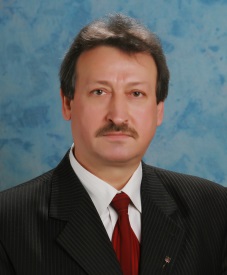 Муляр В. І.  д. філос. н., професор, зав. кафедри гуманітарних і соціальних наук.Викладає на усіх факультетах філософію, політологію, філософські проблеми наукового пізнання, філософію науки (для аспірантів)